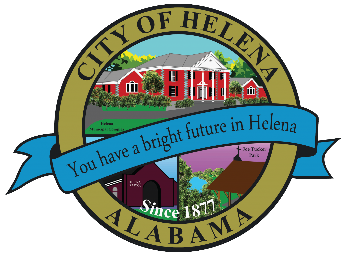 816 Hwy 52 East, Helena AL 35080City Hall Council Chambers 	Helena City Council								June 14, 2021Council Work Session								5:30pmReview of the 06/14/2021 Agenda ItemsAP/Bill Payments05/24/2021 Meeting Minutes ReviewUpdate from Council Boards and Committee BusinessApplicant Review of Helena Diversity and Inclusion Board Discussion of Street Paving and Patching 2021- Bid ended on 06/08/2021.Discussion of Budget Amendment for Senior Citizens Programs up to $1,000.00 Confirmation of the 06/28/2021 Regular Meeting AgendaCity Council Meeting Agenda 							6pmMeeting Called to OrderInvocationPledge of AllegianceCouncil Roll CallPresentation of Minutes from 05/24/2021Revenue Report and (AP) Bill PaymentMunicipal Operations Report: Mayor J. Brian Puckett Departments: Police, Fire, Library, Parks, Streets, Sanitation, and UtilitiesApprove/Deny-Street Paving and Patching 2021- Bid ended on 06/08/2021.Approve/Deny-Budget Amendment for Senior Citizens Programs up to $1,000.00.Council CommentsAdjournment Proper notice of the posted Agenda for the Pre-Council Work Session and Regular Scheduled Meeting of the Helena City Council was given in advance of such public meeting and the notice remained posted through the scheduled meeting. By general consent of the Council, agenda items may be added, removed, or considered out of order. Next City Council Meeting Date:  Next Regular Scheduled Meeting will be June 28, 2021 @ 5pm Work Session followed by Regular Meeting at 6:00pm. Updated: 06/09/2021